Company  Name:  ______________________________________________________________________Booth Number:  _______________________________________________________________________Contact Name:  ________________________________________________________________________Phone Number:  _______________________________________________________________________ALL BANNERS MUST BE 25LBS OR UNDER AND MAY NOT EXCEED 8 LINEAR FEET.  IF YOUR BANNER IS NOT WITHIN THESE PERAMETERS, A CUSTOM PRICE WILL NEED TO BE DETERMINED FOR YOU.Banner Info: Length:  __________________	  Weight:_________________	Material:_________________________Method of Payment:  Credit Card #:  __________________________________________________  Exp:  _______/__________Name on Card:  ________________________________________________________________________Authorized Signature:  __________________________________________________________________GST # 857200893RT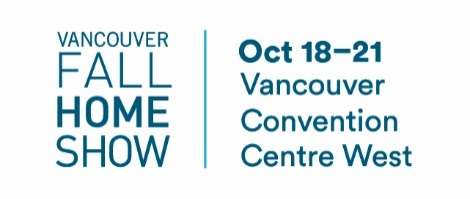 SIGN/BANNER INSTALLATION REQUEST FORMDeadline:  Friday, Oct 5th Cost Per Banner = $1,000Number of Banners = Sub Total =GST (5.0 %) =Total =      Cheque       VISA       MASTERCARD     AMERICAN EXPRESS